Nom du garageAdresseAdresse 2Code Postal   VilleTél.: 00 00 00 00 00/Fax: 00 00 00 00 00SIRET: 00000000000000	/ APE: 00000N° TVA intra-communautaire : FR0000000000Ordre de Réparation n° Entré à l'atelier leAccueilli par : réceptionnaire 00/00/2021à 00:00Compte : 00000En signant l'ordre de réparation, le client reconnaît avoir pris connaissance des conditions générales de réparation affichées dans l'établissement; en cas de contestation, les tribunaux du domicile réparateur sont seuls compétents.MarqueGammeGammeModèleT.V.VImmatriculationImmatriculationV.I.N.V.I.N.Date M.E.CKilométrageMarqModèleIMMATIMMAT01/01/20001Remarques du clientRemarques du clientRemarques du clientRemarques du clientRemarques du clientRemarques du clientRemarques du clientRemarques du clientRemarques du clientRemarques du clientRemarques du clientCarburant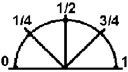 CarburantEtat du véhicule à la prise en charge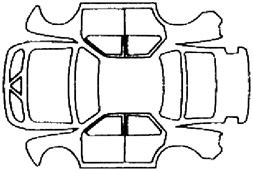 Etat du véhicule à la prise en chargeEtat du véhicule à la prise en chargeEtat du véhicule à la prise en chargeMise à disposition prévue le 00/00/2021	à 00:00Mise à disposition prévue le 00/00/2021	à 00:00Mise à disposition prévue le 00/00/2021	à 00:00Mise à disposition prévue le 00/00/2021	à 00:00Mise à disposition prévue le 00/00/2021	à 00:00CarburantCarburantEtat du véhicule à la prise en chargeEtat du véhicule à la prise en chargeEtat du véhicule à la prise en chargeEtat du véhicule à la prise en chargeSignature clientSignature clientSignature réceptionSignature réceptionSignature réception